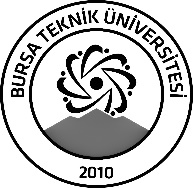 BURSA TEKNİK ÜNİVERSİTESİLİSANSÜSTÜ EĞİTİM ENSTİTÜSÜBURSA TEKNİK ÜNİVERSİTESİLİSANSÜSTÜ EĞİTİM ENSTİTÜSÜBURSA TEKNİK ÜNİVERSİTESİLİSANSÜSTÜ EĞİTİM ENSTİTÜSÜÖĞRENCİ BİLGİLERİÖĞRENCİ BİLGİLERİÖĞRENCİ BİLGİLERİÖĞRENCİ BİLGİLERİAdı- SoyadıAdı- SoyadıBeril SUNGUR Beril SUNGUR Anabilim DalıAnabilim DalıPolimer Malzeme MühendisliğiPolimer Malzeme MühendisliğiDanışmanıDanışmanıDr. Ömer Yunus GÜMÜŞDr. Ömer Yunus GÜMÜŞSEMİNER BİLGİLERİSEMİNER BİLGİLERİSEMİNER BİLGİLERİSEMİNER BİLGİLERİSeminer AdıSeminer AdıKauçuk Tipleri ve VulkanizasyonKauçuk Tipleri ve VulkanizasyonSeminer TarihiSeminer Tarihi27/12/202327/12/2023Seminer Yeri Seminer Yeri Online - ZoomSaat: 21:00Online Toplantı Bilgileri Online Toplantı Bilgileri https://us05web.zoom.us/j/87817684900?pwd=ElTnp2TtTyx24sVxxnuAim5vcBfdxd.1Şifre: 12345https://us05web.zoom.us/j/87817684900?pwd=ElTnp2TtTyx24sVxxnuAim5vcBfdxd.1Şifre: 12345Açıklamalar: Bu form doldurularak seminer tarihinden en az 3 gün önce enstitu@btu.edu.tr adresine e-mail ile gönderilecektir.Açıklamalar: Bu form doldurularak seminer tarihinden en az 3 gün önce enstitu@btu.edu.tr adresine e-mail ile gönderilecektir.Açıklamalar: Bu form doldurularak seminer tarihinden en az 3 gün önce enstitu@btu.edu.tr adresine e-mail ile gönderilecektir.Açıklamalar: Bu form doldurularak seminer tarihinden en az 3 gün önce enstitu@btu.edu.tr adresine e-mail ile gönderilecektir.